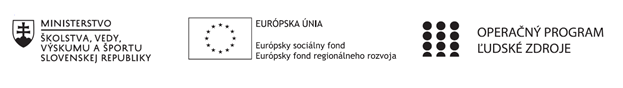 Správa o činnosti pedagogického klubu Príloha:Prezenčná listina zo stretnutia pedagogického klubuPríloha správy o činnosti pedagogického klubu              PREZENČNÁ LISTINAMiesto konania stretnutia: Základná škola, M.R. Štefánika 910/51, 07501 Trebišov ,                                                 Učebňa  č. 9Dátum konania stretnutia:   21.11.2019Trvanie stretnutia:                od  14:00 hod   -   do 16:00  hod	Zoznam účastníkov/členov pedagogického klubu: Klub učiteľov PDAG I. stupeň ZŠMeno prizvaných odborníkov/iných účastníkov, ktorí nie sú členmi pedagogického klubu  a podpis/y:Prioritná osVzdelávanieŠpecifický cieľ1.1.1 Zvýšiť inkluzívnosť a rovnaký prístup ku kvalitnému vzdelávaniu a zlepšiť výsledky a kompetencie detí a žiakovPrijímateľZákladná škola, M.R. Štefánika 910/51, 07501 TrebišovNázov projektuZvýšenie čitateľskej, matematickej a prírodovednej gramotnosti žiakov základnej školyKód projektu  ITMS2014+312011R032Názov pedagogického klubu Klub učiteľov PDAG I. stupeň ZŠDátum stretnutia  pedagogického klubu21.11.2019Miesto stretnutia  pedagogického klubuZŠ M.R. Štefánika, Trebišov, učebňa č.9Meno koordinátora pedagogického klubuMgr. Andrea KocákováOdkaz na webové sídlo zverejnenej správywww.zsmrstv.edupage.orgManažérske zhrnutie:Na zasadnutí klubu zo dňa 21.11.2019 sme sa zamerali na vyhodnotenie projektu ako výstupu tematického celku Životné prostredie a jeho ochrana.. Predkladali sme návrhy príprav pracovného listu k novej téme, ktorou je Tráviaca sústava.  Námety sme čerpali z rôznych médií. Hlavným zdrojom informácií bol internet . Inšpirovali sme sa taktiež prírodovednou literatúrou a literatúrou tvorivých činností.Žiaci na hodine rozvíjali:spôsobilosť tvoriť závery a zovšeobecnenia, kritické myslenie, spoluprácu, komunikáciu, kreativitutvorivé činnosti kľúčové slová:  projekt, prírodné zdroje, strom, les, ochrana životného prostredia, nahraditeľné zdroje,veterný mlyn, človek, Manažérske zhrnutie:Na zasadnutí klubu zo dňa 21.11.2019 sme sa zamerali na vyhodnotenie projektu ako výstupu tematického celku Životné prostredie a jeho ochrana.. Predkladali sme návrhy príprav pracovného listu k novej téme, ktorou je Tráviaca sústava.  Námety sme čerpali z rôznych médií. Hlavným zdrojom informácií bol internet . Inšpirovali sme sa taktiež prírodovednou literatúrou a literatúrou tvorivých činností.Žiaci na hodine rozvíjali:spôsobilosť tvoriť závery a zovšeobecnenia, kritické myslenie, spoluprácu, komunikáciu, kreativitutvorivé činnosti kľúčové slová:  projekt, prírodné zdroje, strom, les, ochrana životného prostredia, nahraditeľné zdroje,veterný mlyn, človek, Hlavné body, témy stretnutia, zhrnutie priebehu stretnutia:Zhodnotenie odučenej vyučovacej hodiny.Téma: Opakovanie tematického celku Ochrana človeka a prírody  - projektCiele hodiny  boli splnené.Žiaci dokážu : zosumarizovať poznatky tematického celku,hľadať odpovede na indície,vytvoriť mapu poznatkov k témam: Les a pôda, Ovzdušie a voda, Prírodné zdroje, Ochrana životného prostredia, pracovať v skupine a byť svojimi poznatkami a zručnosťami prínosom, byť aktívnou súčasťou pracovného tímu. Práca na projekte žiakov veľmi zaujala. Využívali sme rôzne vyučovacie metódy a postupy,ktoré deti  motivovali k činnostiam.Média a prírodovedná gramotnosťŽiakov sme motivovali náučným videom Vzduch nepozná hranice. V rámci motivácie využívame napríklad internet, interaktívnu tabuľu, na ktorú si pripravujeme rôzne tajničky, prírodovedné hádanky, v ktorých sa ukrývajú rôzne slová charakterizujúce prírodné javy  - voda: krúpy, dážď, inovať, sneh, ľad, para, slnko: svetlo, teplo, vzduch: kyslík, dusík, vodné pary, plyny.Trieda bola rozdelená na tri skupiny a každá skupina mala pantomimicky ukázať , čo majú na obrázku.Na vyučovacej hodine využívame rôzne metódy a formy práce tak, aby žiaci mali zážitok z hodiny. Pokračovali sme v skupinovej práci, kde napísali päť najzaujímavejších vecí, ktoré sa naučili na hodine. Skupiny odprezentovali svoje poznatky a diskutovali o nich spolu s triedou.Príprava a rozpracovanie témy na nasledujúcu vyučovaciu hodinu.Téma: Tráviaca sústava       Žiak má dokázať, že:  Trávenie je proces, pri ktorom si človek ponecháva v tele z potravy látky, ktoré potrebuje a zvyšok z tela vylučuje. Na vyučovacej hodine využijeme aj problémovú metódu, pri ktorej žiaci predkladajú svoje návrhy, akými spôsobmi sa vylučujú z tela človeka odpadové látky a nestrávené zvyšky potravy  . Využívame rôzne druhy médií, no najmä internet./youtube/.  Ďalšou časťou  stretnutia je príprava pracovného listu a  pre každého žiaka.  V záverečnej časti stretnutia sme skontrolovali funkčnosť pomôcky ktorú využijeme na projektovej hodine.  Príprava pomôcok potrebných na realizáciu pokusov na budúcu hodinuPripravili sme si potrebné  materiálne vybavenie, skontrolovali funkčnosť učebných pomôcok. Potrebujeme žiakov vhodne motivovať, zopakovať si dôležité vedomostí a informácie.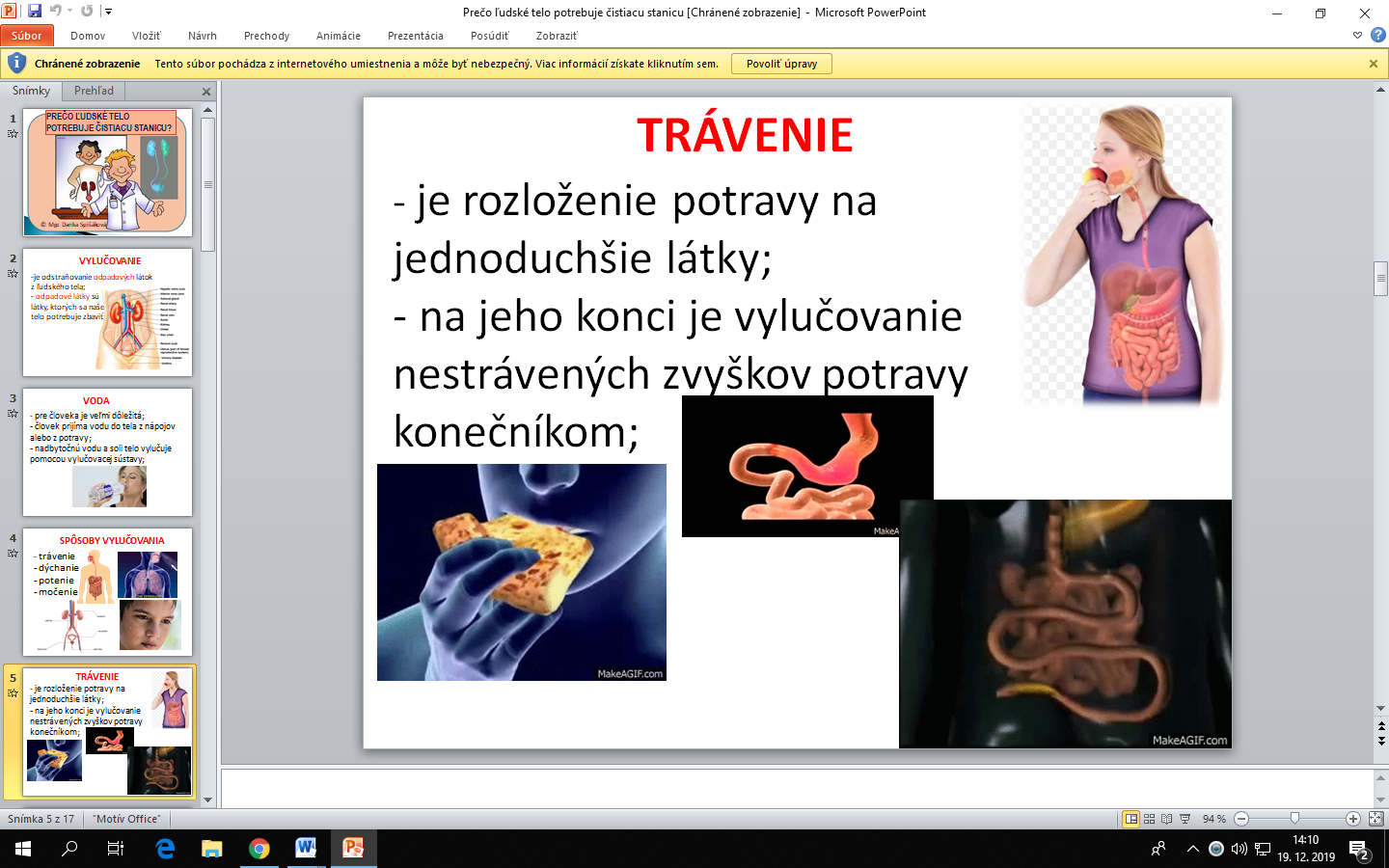 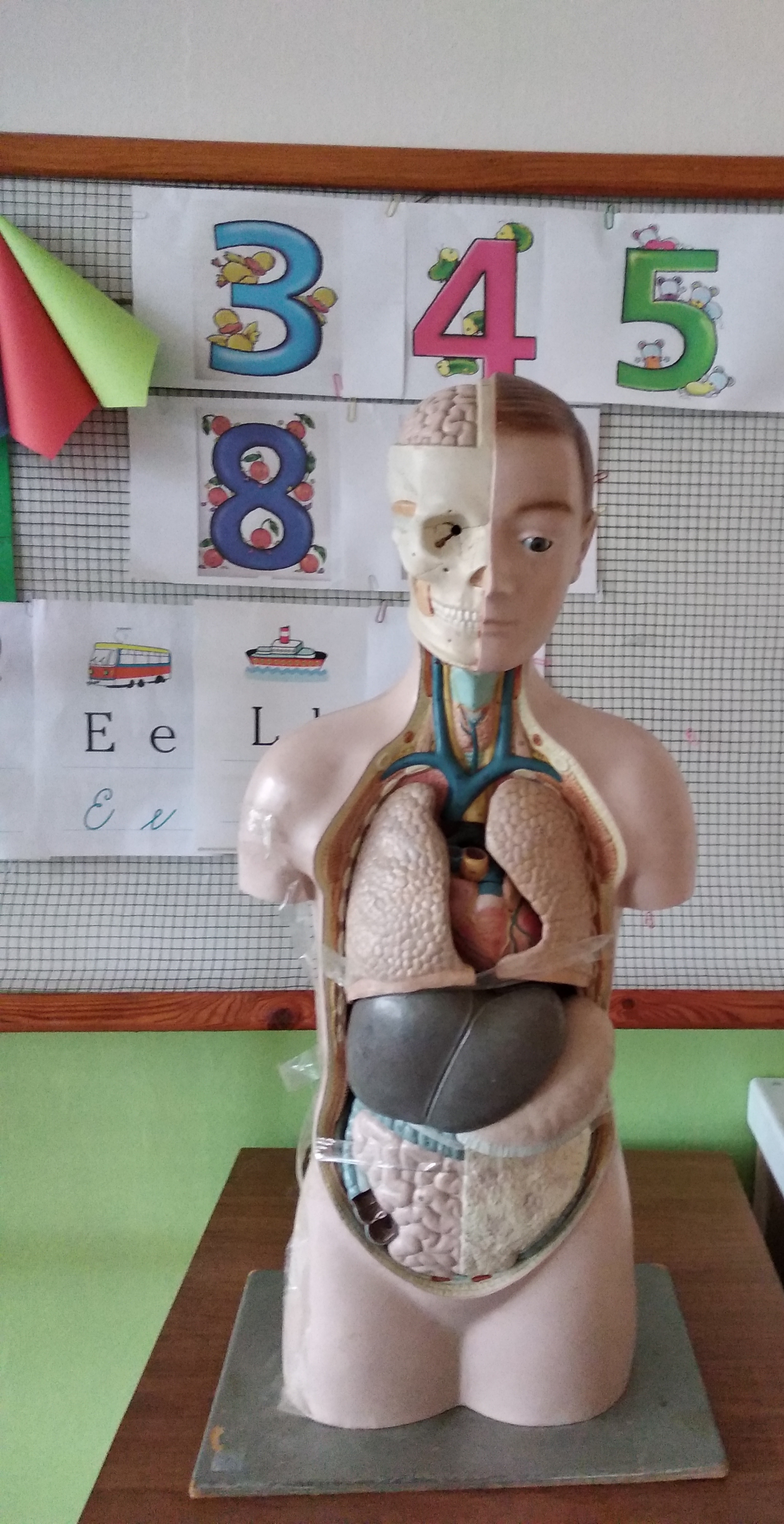 Hlavné body, témy stretnutia, zhrnutie priebehu stretnutia:Zhodnotenie odučenej vyučovacej hodiny.Téma: Opakovanie tematického celku Ochrana človeka a prírody  - projektCiele hodiny  boli splnené.Žiaci dokážu : zosumarizovať poznatky tematického celku,hľadať odpovede na indície,vytvoriť mapu poznatkov k témam: Les a pôda, Ovzdušie a voda, Prírodné zdroje, Ochrana životného prostredia, pracovať v skupine a byť svojimi poznatkami a zručnosťami prínosom, byť aktívnou súčasťou pracovného tímu. Práca na projekte žiakov veľmi zaujala. Využívali sme rôzne vyučovacie metódy a postupy,ktoré deti  motivovali k činnostiam.Média a prírodovedná gramotnosťŽiakov sme motivovali náučným videom Vzduch nepozná hranice. V rámci motivácie využívame napríklad internet, interaktívnu tabuľu, na ktorú si pripravujeme rôzne tajničky, prírodovedné hádanky, v ktorých sa ukrývajú rôzne slová charakterizujúce prírodné javy  - voda: krúpy, dážď, inovať, sneh, ľad, para, slnko: svetlo, teplo, vzduch: kyslík, dusík, vodné pary, plyny.Trieda bola rozdelená na tri skupiny a každá skupina mala pantomimicky ukázať , čo majú na obrázku.Na vyučovacej hodine využívame rôzne metódy a formy práce tak, aby žiaci mali zážitok z hodiny. Pokračovali sme v skupinovej práci, kde napísali päť najzaujímavejších vecí, ktoré sa naučili na hodine. Skupiny odprezentovali svoje poznatky a diskutovali o nich spolu s triedou.Príprava a rozpracovanie témy na nasledujúcu vyučovaciu hodinu.Téma: Tráviaca sústava       Žiak má dokázať, že:  Trávenie je proces, pri ktorom si človek ponecháva v tele z potravy látky, ktoré potrebuje a zvyšok z tela vylučuje. Na vyučovacej hodine využijeme aj problémovú metódu, pri ktorej žiaci predkladajú svoje návrhy, akými spôsobmi sa vylučujú z tela človeka odpadové látky a nestrávené zvyšky potravy  . Využívame rôzne druhy médií, no najmä internet./youtube/.  Ďalšou časťou  stretnutia je príprava pracovného listu a  pre každého žiaka.  V záverečnej časti stretnutia sme skontrolovali funkčnosť pomôcky ktorú využijeme na projektovej hodine.  Príprava pomôcok potrebných na realizáciu pokusov na budúcu hodinuPripravili sme si potrebné  materiálne vybavenie, skontrolovali funkčnosť učebných pomôcok. Potrebujeme žiakov vhodne motivovať, zopakovať si dôležité vedomostí a informácie.Závery a odporúčania:Zhrnutie priebehu stretnutia –Edukačné  ciele vyučovacích  hodín boli  splnené.Na hodinách Hravej prírodovedy budeme aj naďalej využívať vhodné metódy a formy práce. Zameriame sa  najmä na projektové vyučovanie, pri ktorom využijeme pomôcky, ktoré sme získali v rámci tohto projektu. Projektová metóda sa javí najlepšou pre rozvíjanie  potrieb a záujmov žiaka, rozvíja vedomostnú úroveň žiaka,  tímovú spoluprácu,  prezentačné zručnosti a tvorivé schopností žiakov. Žiaci sa učia vyjadriť vlastný názor, rozvíjajú schopnosť rozhodovať sa, hľadajú správne riešenia, učia sa byť trpezlivým a zodpovedným.Závery a odporúčania:Zhrnutie priebehu stretnutia –Edukačné  ciele vyučovacích  hodín boli  splnené.Na hodinách Hravej prírodovedy budeme aj naďalej využívať vhodné metódy a formy práce. Zameriame sa  najmä na projektové vyučovanie, pri ktorom využijeme pomôcky, ktoré sme získali v rámci tohto projektu. Projektová metóda sa javí najlepšou pre rozvíjanie  potrieb a záujmov žiaka, rozvíja vedomostnú úroveň žiaka,  tímovú spoluprácu,  prezentačné zručnosti a tvorivé schopností žiakov. Žiaci sa učia vyjadriť vlastný názor, rozvíjajú schopnosť rozhodovať sa, hľadajú správne riešenia, učia sa byť trpezlivým a zodpovedným.Vypracoval (meno, priezvisko)Mgr. Denisa TelepčákováDátum21.11.2019PodpisSchválil (meno, priezvisko)Mgr. Renáta LapitkováDátum22.11.2019PodpisPrioritná os:VzdelávanieŠpecifický cieľ:1.1.1 Zvýšiť inkluzívnosť a rovnaký prístup ku kvalitnému vzdelávaniu a zlepšiť výsledky a kompetencie detí a žiakovPrijímateľ:Základná škola, M.R. Štefánika 910/51, 07501 TrebišovNázov projektu:Zvýšenie čitateľskej, matematickej a prírodovednej gramotnosti žiakov základnej školyKód ITMS projektu: ITMS2014+312011R032Názov pedagogického klubu:Klub učiteľov PDAG I. stupeň ZŠč.Meno a priezviskoPodpisInštitúcia1.Mgr. Andrea KocákováneprítomnáZŠ, M.R. Štefánika 910/51, 07501 Trebišov 2.Mgr. Ivana IlošvayováZŠ, M.R. Štefánika 910/51, 07501 Trebišov3.PaedDr. Mária ŠtefanováneprítomnáZŠ, M.R. Štefánika 910/51, 07501 Trebišov4.Mgr. Renáta LapitkováZŠ, M.R. Štefánika 910/51, 07501 Trebišov5Mgr. Denisa TelepčákováZŠ, M.R. Štefánika 910/51, 07501 Trebišovč.Meno a priezviskoPodpisInštitúcia